РАЗМИНКАПеред каждым занятием необходимо выполнить несколько подготовительных общеразвивающих упражнений.
1. «Шагом марш!»
Ходьба строевым шагом — 30 секунд.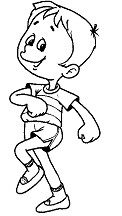 Спину правильно держу —С Физкультурой я дружу.Марширую на парад,Быть здоровым очень рад!

2. «Кто там?»

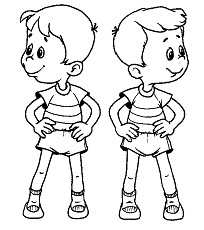 Исходное положение (и. п.) — стоя, руки на поясе, ноги на ширине плеч. Повернуть голову направо, вернуться в и. п. То же — в другую сторону. Повторить3 раза в каждую сторону.Посмотрели мы налево,Посмотрели мы направо,Кто же прячется от нас?Мы найдём его сейчас.

3. «Силачи»
И. п. — стоя, руки к плечам, кисти в кулак. Свести локти вперёд, крепко сжать кулаки, мышцы напрячь, вернуться в и. п., расслабиться. Повторить 4 - 6 раз.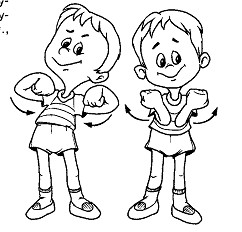 Крепко руки мы сжимаем,Наши мышцы напрягаем!

4. «Маятник»
И. п. — стоя, руки на поясе, ноги на ширине плеч. Наклонить туловище влево, вернуться в и. п. То же — в другую сторону. Повторить 4 - 6 раз в каждую сторону.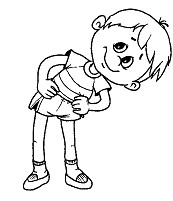 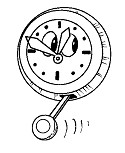 Тик-так, тик-такХодят часики — вот так

5.  «Наклонись до пола»

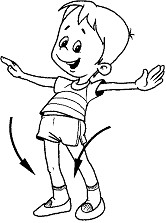 И. п. — стоя, руки опущены, ноги на ширине плеч. На счёт 1 - 2 развести руки в стороны, вдох, на счёт 3 - 4 — наклон вниз, выдох, пальцами коснуться пола, вернуться в и. п. Повторить 4 - 6 раз.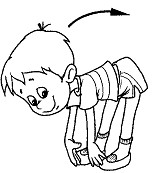 Встали прямо, руки шире.Наклонились, три - четыре.

6. «Приседания»
И. п. — стоя, руки опущены. Присесть с прямой спиной, вытянуть руки вперёд, пятки от пола не отрывать, вернуться в и. п. Повторить 6—8 раз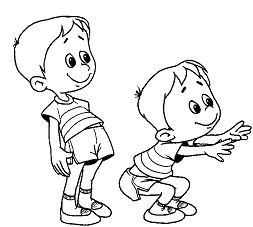 Приседать я буду радДаже десять раз подряд.Спину правильно держу –За осанкой я слежу!

7. «Дыхательное упражнение»
Вдох носом, поднять руки через стороны вверх, прогнуться назад, выдох ртом, руки опустить, выпрямиться. Повторить 4 раза.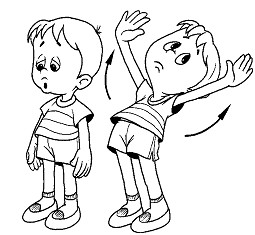 Вдох глубокий — руки шире,Выдох — руки опустили.

8. «Прыжки»
Выполнить 6 - 10 прыжков на левой и правой ноге, затем на двух ногах вместе, руки располагаются свободно или на поясе. Закончить прыжки дыхательным упражнением.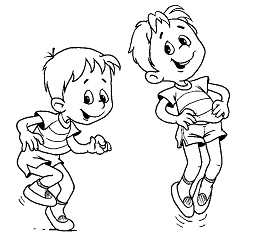 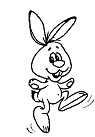 Равновесие держу —За осанкой я слежу.На одной ноге, на двухБуду прыгать целый круг.9. Ходьба с различным положением рук — 30 секунд.